Key Instant Recall Facts/ Sticky KnowledgeKey Instant Recall Facts (KIRFS)Fluency also means automatic recall of key facts. These are the facts which children should be able to recall at the end of each year group. They will be explicitly taught strategies (doubles and near doubles, compensating etc.) to work them out, as well as lots of practice in order to achieve automaticity in recall. Children will be quizzed about these facts and have knowledge organisers to help support them during these quizzes. EYFS- Existing ELGsRecognise the number 0-20Know one more and 1 less for number 0-20Know the days of the week in orderIdentify 2D shapes: circle, square, triangle, rectangle, hexagon, pentagon Identify 3D shapes: sphere, cylinder, cone, cubes, cuboidsEYFS- Final EGLs statutory from Sept 2021Automatically recall number bonds up to 5 without reference to any aidsSome number bonds to 10 including doubling factsVerbally count beyond 20Have a deep understanding of number up to 10Year 1Number bonds and related subtraction facts within 20Know o’clock and half past timesKnow the seasons in orderKnow the months of the year in orderIdentify 3D shapes: pyramids, square based pyramidsUnderstand movement including whole, half, quarter and three-quarter turnsYear 2Facts within 20 as above and related subtraction facts fluentlyDoubles and halves of numbers to 20Multiplication and division facts 2, 5 and 10 x tablesMultiplication facts for 3 x tables (although this is not covered in more depth until year 3, there have been questions on year 2 SATs covering counting in 3’s)Know quarter past and quarter to times, as well as intervals of 5Understand units of measure length/height in any direction (m/cm); mass (kg/g); temperature (°C); capacity (litres/ml)Number of minutes in an hour; number of hours in a dayCoin recognition up to £2 and note recognitionKnow 100p=£1Identify 2D shapes: quadrilaterals, regular and irregular polygonsIdentify 3D shapes: cuboids, prisms and understand properties- edges, verticies and facesKnow what symmetry is distinguishing between rotation as a turn and in terms of right angles for quarter, half and three-quarter turns (clockwise and anti-clockwise)Year 3Sums and differences between pairs of numbers which are multiples of 10 and 100Doubles and halves of multiples of 10 or 100using Roman numerals from I to XIIComplements to 100Complements to 60 (time)12-hour and 24-hour clocksComplements of fractions with the same denominator that make 1 e.g. 3/7 + 4/7 = 1x 3, x 4, x 8 facts including division factsNumber of seconds in a minute, number of minutes in an hour, number of hours in a day, number of days in a weekuse vocabulary such as o'clock, am/pm, morning, afternoon, noon and midnightNumber of days in each month and in a year including a leap yearRecognise right anglesRecognise parallel and perpendicular linesRecognise horizontal and verticalYear 4Review addition and subtraction facts within 20, ensure application to 10, 100 and 1000 (6 + 3, 60 + 30, 600 + 300, 6000 + 3000)Doubles and halves of multiples of 10, 100 or 1000 (6 + 6, 60 + 60, 600 + 600, 6000 + 6000)All multiplication and division facts to 12 x 12Multiplication and division by zero and one factsDivision and multiplication by 10 and 100Conversion of kilometres to metres, hours to minutes, years to months, weeks to daysWhat the area and perimeter of a rectilinear shapeComplements of tenths that make 1Complements of hundredths that make 1Convert between decimals and fractions for ½, ¼, ¾ and any number of tenths and hundredths Read roman numerals to 100Know right angles = 90 degreesAcute and obtuse anglesKnow the types of triangle (isosceles, equilateral, scalene)Year 5Identify prime numbers up to 20 (2, 3, 5, 7, 11, 13, 17, 19) and understand what a composite number isWhat a multiple and factor isRecall metric conversions (1 kilogram = 1000 grams, 1 kilometre = 1000 metres, 1 metre = 100 centimetres, 1 metre = 1000 millimetres, 1 centimetre = 10 millimetres 1 litre = 1000 millilitres)Imperial measures and approximate equivalence What volume isRecall square and cubed numbers up to 12 squared and their square rootsRead Roman numerals to 1000Reflect anglesKnow angles on a straight line = 180 degreesKnow angles in a triangle = 180 degreesKnow angles around a point = 360 degreesDifference between regular and irregular polygonsYear 6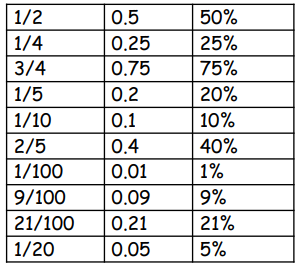 Convert between decimals, fractions and percentages Order of operationsConvert between miles and kmFormulae for area, perimeter and volume Vertically opposite, straight line angles Identify prime numbers up to 50 (2, 3, 5, 7, 11, 13, 17, 19, 23, 27, 29, 31, 37, 41, 43, 47)Illustrate and name parts of a circle, including radius, diameter and circumference and know that the diameter is twice the radius